Муниципальное бюджетное дошкольное образовательное учреждение«Детский сад №3 "Ласточка"Группа общеразвивающей направленности детей от 5 до 6 лет «Весёлые гномики»Проект «Русская изба»по знакомству детей с историей быта русского народа»для детей от 5 до 6 лет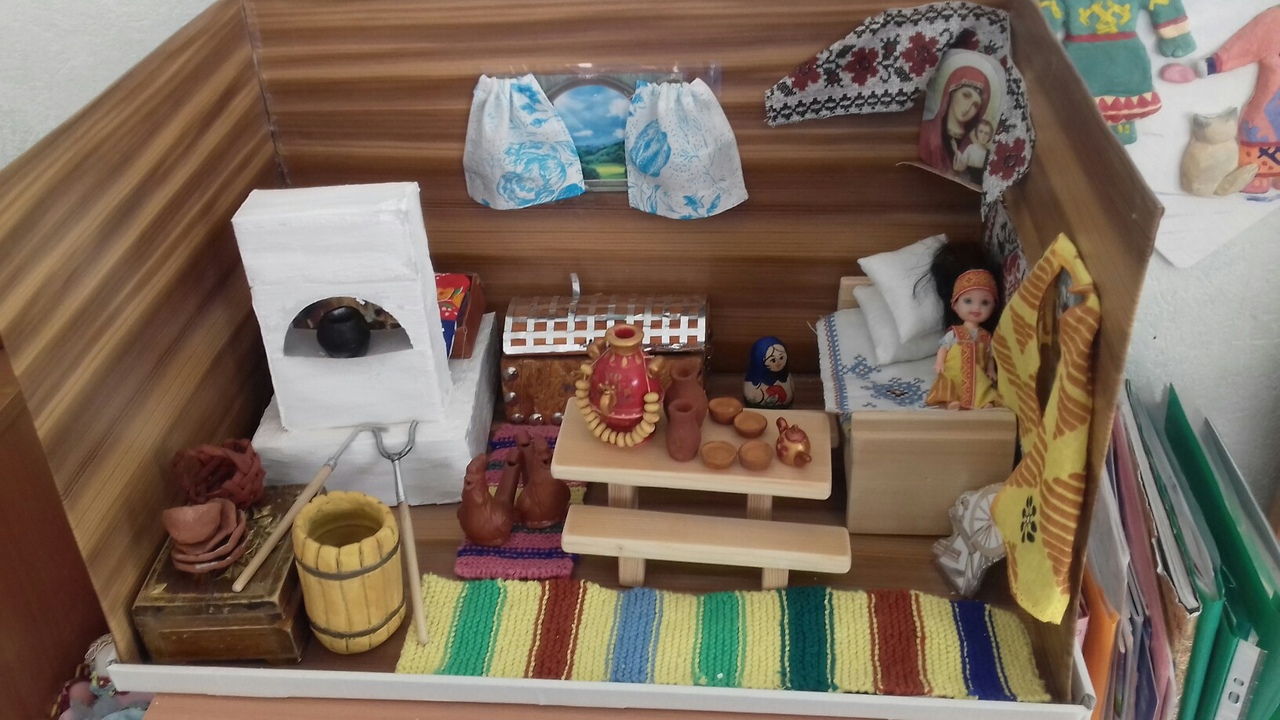 Воспитатель Иксанова Р.А.Нестеренко Е.А.Первый этап - целеполагание В настоящее время одним из важнейших приоритетов современного образования является духовно-нравственное воспитание детей, подростков и молодёжи. Народная культура передает национальную самобытность народа. Это богатый материал для воспитания любви к Родине. Фольклор, народно-прикладное творчество, знакомство с бытом  не только формируют любовь к традициям своего народа, но и обогащают знания детей об окружающей жизни.Народная культура близка детям, доступна их пониманию, так как окружающий мир отражается условно, через символические образы. Образцы народно-прикладного искусства обладают такими чертами, как типичность, красочность, декоративность. Это помогает формировать у детей интереса и положительного отношения к окружающим людям. В связи с тем, что дошкольникам свойственно наглядно-образное мышление, необходимо использовать не только художественную литературу, иллюстрации. Важно знакомить детей с реальными предметами и материалами (национальными костюмами, старинной мебелью, посудой, орудиями труда и т.д.). Исследование реальных предметов быта (например, ухват, чугун, рубель, прялка, самопрялка, коромысло и т.д.) чрезвычайно эффективно для ознакомления детей с историей быта русского народа, а как следствие формирование у них интереса и положительного отношения к людям.Включение мини-музея народного быта в образовательное пространство обогащает развивающую среду новым смыслом. Именно здесь для ребенка открывается возможность первого проникновения в историю быта родного края. Кроме того, в мини-музее расширяются возможности подачи информации посредством игры (можно потрогать, поиграть, увидеть предмет в действии).Особенно близки детям традиционные игрушки: куклы – самоделки (обереги); деревянные подвижные игрушки, глиняные игрушки и свистульки (Дымковские, Филимоновские) и так далее. При этом понятно, что лучше один раз увидеть, чем сто раз услышать. По предметам народного быта важно также, что демонстрируются они детям не только как экспонаты, а в действии: одежда и музыкальные инструменты на детских праздниках и досугах, прялка - при реальном прядении и т.д. Мини - музей русской избы в целом помогает восстановить и укрепить, часто потерянные и ослабленные в современном мире, традиционные семейные, родовые связи. Исходя из педагогической значимости работы в данном направлении, в 2018-2019 учебном году в нашей группе возникла идея организации мини-музея народного быта, которая переросла в долгосрочный педагогический проект. Данный проект продолжает развиваться.Цель: формирование интереса и  положительного отношения к окружающим людям посредством ознакомления с историей быта русского народа.  ЗадачиОпределить уровень сформированной интереса и  положительного отношения к окружающим людям по средствам ознакомления с историей быта русского народа.  Разработать мероприятия по формированию интереса и  положительного отношения к окружающим людям по средствам ознакомления с историей быта русского народа.  Провести работу  по формированию интереса и  положительного отношения к окружающим людям по средствам ознакомления с историей быта русского народа.  Создать единое педагогическое пространство. Определить эффективность. Участники дети, родители, воспитатели группы,Вид проекта:  познавательно - творческий Продолжительность проекта: средней продолжительности.Предполагаемый результат проекта:1.Повысится  интерес к истории быта  русского народа и уровень положительного отношения к окружающим людям. 2.Повысится уровень социально-коммуникативных  навыков детей посредством приобщения к быту русского народа.3. Значительно пополнить мини-музей экспонатами. 4. Созданы  партнерские взаимоотношения с родителями воспитанников 2 этап - Подготовительный этапЗадачи:Определить уровень сформированного интереса и  положительного отношения к окружающим людям по средствам ознакомления с историей быта русского народа.  Разработать мероприятия по формированию интереса и  положительного отношения к окружающим людям по средствам ознакомления с историей быта русского народа.  3. Создать условия для реализации проекта.      4. Мотивировать детей и родителей на участие в проекте.Для определения интереса к предметам быта и положительного      отношения к окружающим людям проводился мониторинг: диагностика детей и опрос родителей.В диагностике участвовало 20 детей.Результаты диагностики показали следующее:Высокий  уровень- 0 детей  Средний уровень- 8 детейНизкий уровень - 12 детей  	Дети (12 чел) имели мало представлений о предметах быта русского народов (утварь, одежда, постройки, орнаменты и др). У детей с низким уровнем  практически отсутствует интерес к быту русского народа, он не стремится получить новые знания, не проявляет никакой инициативы в процессе общения с воспитателем во время занятий, знает очень мало названий предметов русского быта и элементов русского национального костюма и называет их неправильно. Дети мало проявляли уважение к своим родителям. Отношение между детьми в группе не искренние, не доброжелательные. Таким образом, выяснилось, что уровень сфорсированности интереса к быту русского народа и положительного отношения к окружающим не достаточный.Результаты анкетирования родителей показали, что и родители имеют обобщенные представления о быте русского народа. А также поделились своими переживаниями, что у детей не сформировано положительное отношение к предкам, к старшему поколению и окружающим людям вообще.  С результатами мониторинга родителей ознакомили на собрании. Тема собрания: «Роль мини-музея русской избы в духовно-нравственном воспитании  детей дошкольного возраста». Собрание проводилось в нетрадиционной форме.  Родители пришли сами к выводу, что детей необходимо знакомить с бытом русского народа, его обычаем и традициями. На этой встрече родителям предложено принять участие в работе по тематике ознакомления дошкольников с бытом. Между родителями в игровой форме было распределено изготовление экспонатов мини-музея и альбомов для рассматривания. На этом же этапе проводилась  работа  по  организации предметно - пространственной  развивающей среды: пополнен уголок  патриотического воспитания макетами «Русская изба», «Русское подворье». А также была проведена работа по поиску информации по каждому экспонату мини-музея. Информация носила не только познавательный характер, но и воспитательный. Для решения поставленных задач разработали план мероприятий по реализации проекта.3 этап - Основной. Реализация проектаЗадачи: Провести работу  по формированию интереса и  положительного отношения к окружающим людям по средствам ознакомления с историей быта русского народа.  Вся работа на этом этапе была разбита на несколько блоков: 1 Блок ознакомительный.2 Блок игровой.3 Блок творческийВсе блоки взаимосвязаны и включают в себя различные виды детской деятельности и формы организации.Работа в рамках ознакомительного блока была направлена на поиски необходимой информации о традициях и быты русского народа. По собранной информации  проводились беседы с детьми на тему «Живая душа русского чаепития»,  «Печь – сердце русской избы», «Гостеприимство», «Что такое коромысло», «Сундук – хранилище » «Убранство и декор русской избы». 	Собранный иллюстрационный материал был оформлен в альбомы «Русская изба», «Куклы-обереги», а так же разработано дидактическое пособие «Русская матрешка» и лэпбук «К истокам русской народной культуры». Пособие русская матрешка направленно на знакомство детей с историей матрешки, как народного промысла; способность увидеть необычное в обычном; обогащение кругозора детей об игрушке; формирование интереса и любознательности детей; умение получать радость от новых знаний.  Лэпбук «К истокам русской народной культуры»  включает в себя устройство избы, промыслы, русско-народные костюмы, а так же собраны иллюстрации жизни детей на Руси. Для развития словаря детей был оформлен «Словарь устаревших слов».   Для активизации познавательного интереса занятия и совместная деятельность всегда проводились в игровой интересной для восприятия детей форме, например, «В гости к бабушке Агафьи».Дети с большим интересом рассматривали экспонаты быта русского народа. Устраивались ресурсные круги с родителями. Где не только воспитатель рассказывает о новом экспонате, но и родители с удовольствие делятся своими воспоминаниями, знаниями и впечатлениями.  Это учит общению родителей и детей и укрепляет семейные традиции, а значит и семью.Ежедневно читали и обсуждали с детьми содержание прочитанного рассказа или сказки, поддерживая и закрепляя интерес к художественной литературе, как средству получения новой информации о культуре и быте русского народа. 2. Игровой блокСодержанием этого блока стали различные игры: подвижные, сюжетно-ролевые, дидактические  и развивающие.Отражением впечатлений от ресурсных кругов и бесед стала сюжетно-ролевая  «Приходите в гости». Дети из различного материала строили себе печку, мебель, колодец, ходили за водой с «коромыслом». В совместной деятельности использовались дидактические игры: - «Угадай узор», направленна на закрепление знаний о русско-народных орнаментах. «Собери матрешку», направленна на Развитие умения различать виды росписи, умение доводить начатое до конца, формирование умения составлять целое из частей«Кому что принадлежит?». Целью этой игры является знакомство с миром национальных культур. Лото «Художественные промыслы» по закреплению знаний о быте, промыслах, традициях русского народа. С детьми организовывались подвижные народные игры на развитие двигательных способностей: «Золотые ворота», «Заря-заряница», «Гори-гори ясно» и другие. Хороводные русско-народные игры не перестают восхищать свой живостью, оригинальными идеями и заданиями, наполненными шумным весельем. Они направленны на двигательную активность, заставляют много двигаться и требуют проявления находчивости, смекалки, ловкости и упорства.	С детьми проводился спортивно - познавательный конкурс «Русская изба: мудрость наших предков»,  направленное на закрепление имеющихся знаний. Участники конкурса проявили себя знатоками культуры и быта русского народа, а также посостязались в быстроте и ловкости в спортивных и подвижных играх.	На протяжении реализации проекта для совместного чтения родителей и детей была организована библиотека с русскими народными сказками и народным фольклором. Дети совместно с родителями  приносили иллюстрации к прочитанным сказкам.3. Творческий блокСодержанием этого блока были мероприятия направленные на ознакомление с художественным творчеством русского народа: сказками, былинами, орнаментами и их историей, с народно-прикладными изделиями. Свои впечатления, представления и восприятие дети отражали в различных творческих работах: аппликация «Украсим платок для куклы»,  «Украсим одежду»; лепка посуды; рисование «Матрешка»,  «Расписная ложка», «Расписная тарелка»; изготовление кукол оберегов совместно с родителями. Продукты творчество детей и родителей были помещены в мини-музей.В рамках этого блока был проведен конкурс детей и родителей по изготовлению кокошника «Тайна русской красоты» В этих творческих работах отразились знания детей и родителей о русском костюме, его украшении, его значении. 	     Результатом работы в рамках проекта стало пополнение мини-музея по ознакомлению детей с традициями и бытом русского народов. Такая развивающая предметно-пространственная среда способствовала формированию интереса к истории русского быта и положительного отношения к окружающим людям. Заключительный этап.Для определения эффективности работы по проекту была проведена контрольная диагностика, которая показала следующие результаты:низкий уровень развития 0 детейсредний уровень развития -12  детейвысокий уровень развития – 8 детейДиагностика показала, что проведенная работа эффективна, на что указывают положительные результаты при повторном исследовании. Дети с высоким уровнем активно интересуется культурой быта русского народа, ему интересно, он стремится получать новые знания о традиционном русском быте, проявляет инициативу в играх, стремится к общению. Ребенок имеет представление о быте русского народа, знает название традиционного жилища, основных предметов быта и их назначение. Ребенок называет все элементы национального костюма, дает их описание Таким образом, после реализации проекта дети  проявляют интерес к истории русского быта, а так же изменилось в лучшую сторону отношения к окружающим людям. Дети стали более доброжелательные, вежливые, стали чаще проявлять сочувствие, сопереживание не только к взрослым, но и к сверстникам. ЗаключениеТаким образом, на основе полученных положительных результатов можно утверждать, что работа с использованием проектного метода свидетельствует об успешном формировании интереса детей старшего дошкольного возраста к истории русского быта и воспитании духовно-нравственных качеств ребенка.  Традиции и быт русского народа является богатейшим материалом не только для введения ребенка в мир красоты, искусства, способностью видеть красоту и гармонию, но и средством  развития духовно – нравственных качеств ребенка, а также формированию положительного отношения к окружающим людям. Приложение 1Диагностический материал.Цель: Определить уровень сформированного интереса и  положительного отношения к окружающим людям по средствам ознакомления с историей быта русского народа.  Метод диагностики: беседаИнструктаж к выполнению: педагог предлагает ребенку ответить на следующие вопросы:Использует в речи потешки, прибаутки, пословицы, поговорки, загадки, считалки.2.Знает народные приметы, умеет соотнести увиденное в природе с народными приметами.Знает быт русского народа и традиции народной культуры.Знает сказочных героев.Использует пословицы и знает народных праздниках.Умеет играть в подвижные и хороводные народные игры.Знает историю русского народного костюма.Имеет представление о народных промыслах (Хохломские, Городецкие, Дымковские)Умеет раскрашивать красками игрушки, кокошники, сарафан, полотенце, яйца.Умеет классифицировать бытовые признаки предметов, обобщать.Высокий уровень: ребенок активно интересуется культурой быта русского народа, ему интересно, он стремится получать новые знания о традиционном русском быте, проявляет инициативу в играх, стремится к общению. Ребенок имеет представление о быте русского народа, знает название традиционных построек, основных предметов быта и их назначение. Ребенок называет все элементы национального костюма, дает их описание Средний уровень: у ребенка наблюдается эпизодический интерес к бытовой культуре русского народа, проявляет инициативу и интерес в ходе непосредственной образовательной деятельности с подачи воспитателя, знает минимум названий предметов быта, иногда допускает ошибки при определении предметов быта и их назначения, элементов костюма русского народа, исправляет свои ошибки с помощью наводящих вопросов и подсказок воспитателя.     Низкий уровень: у ребенка практически отсутствует интерес к быту русского народа, он не стремится получить новые знания, не проявляет никакой инициативы в процессе общения с воспитателем во время занятий, знает очень мало названий предметов русского быта и элементов русского национального костюма и называет их неправильно.
Приложение 2Анкета для родителей«Основы русской народной культуры»1.Считаете ли  Вы эту тему интересной и актуальной?2.Какие виды народного искусства Вы знаете?3.Какие  русские народные  промыслы Вам знакомы?4.Как  Вы думаете, какие виды декоративно – прикладного искусства ребёнку ближе всего?5. Есть ли в Вашей семье предметы народных промыслов (Хохлома, Городецкая роспись, Дымковские игрушки и т.д.)?6.Как  часто Вы читаете ребёнку русские народные сказки?7.Употребляете  ли   Вы в общении с ребёнком русские народные пословицы и поговорки, заклички?8.Поёте ли Вы ребёнку колыбельные песни?9. Какие русские праздники Вы знаете?Приложение 3План реализации проекта «Русская изба»Приложение 4Приобщение к русской национальной культуре череззнакомство с русским народным бытом.«Давайте детям больше и больше содержания общего, человеческого, мирового, но преимущественно старайтесь знакомить их с этим через родные и национальные явления».В.Г.БелинскийНаше время отличается огромным засильем всего иностранного, чужеземного в окружающей жизни  человека — в быту, на телевидении, в музыке и т.п. Во многих европейских странах народная культура составляет неотъемлемую часть общего  эстетического воспитания детей. А русский народ, как показывает опыт, знает наше прошлое, истоки отечественной культуры, обычаи, нравы, традиции и т.п.  очень поверхностно.       Ведь среда, в которой растут дети, представляет собой хаотичный набор элементов различных традиций и культур, что таит в себе угрозу развития равнодушия, ведь невозможно постигать, понимать и любить всё одновременно. Что-то должно быть в жизни особенным. Этим особенным для наших детей должна являться родная русская культура.      Без знания своих корней, традиций своего народа, нельзя воспитать  полноценного человека. Знакомство с традициями, обычаями русского народа, помогает воспитывать любовь к истории, культуре русского народа, помогает сохранить прошлое. И начинать приобщение к ценностям народной культуры необходимо начинать с малых лет. Детские впечатления неизгладимы. Дети очень доверчивы, открыты. К счастью, детство — это время, когда возможно подлинное искреннее погружение в истоки национальной культуры.            Сейчас, с возвращением к нам национальной памяти, все больше хочется знать о русской культуре, о том, как жили наши предки, во что одевались, как отмечали праздники, какие соблюдали традиции, что ели и пили. Родная культура, как отец и мать должна стать неотъемлемой частью души ребенка, началом, порождающим личность. Ознакомление с произведениями народного творчества побуждают в детях первые яркие представления о Родине, о ее культуре, способствуют воспитанию патриотических чувств, приобщают к миру прекрасного. Человек должен гордиться своей Родиной. Любовь к отчизне необходимо закладывать с самого раннего детства. Беречь все то, что делает нас русскими. Из поколения в поколение передается любовь к ближнему, широта души и другие качества, присущие русскому народу. С самого раннего возраста надо научить детей доброте, терпению, умению помогать другим, воспитывать в них нравственные качества. А для этого надо познакомить их с русскими народными традициями, с историей нашего народа,  с русским народным бытом.Дошкольный возраст – наиболее оптимальный период становления личности, где закладываются базовые системы ценностей, формируется мировоззрение, национальное самосознание, нравственно-патриотические позиции. Приобщение детей к народной культуре является средством воспитания у них патриотических чувств и развития духовности. Отсутствие знаний делает человека равнодушным, а равнодушие разъедает не только памятники старины, но и души людей.Воспитание патриотических, духовно-нравственных, социально-коммуникативных качеств подрастающего поколения осуществляется через познание детьми народной культуры своей Родины, родного края, той общественной среды, в которой они живут.Потенциал детей дошкольного возраста уникален, именно в этом возрасте дошкольник воспринимает окружающую его действительность эмоционально, приобретая чувство привязанности к месту, где родился и живет, чувство восхищения культурой своего народа, гордость за свою страну.Однако дети, начиная с детского возраста, страдают дефицитом знаний о родном городе, стране, особенностях русских традиций, равнодушное отношение к близким людям, товарищам по группе, недостаток сочувствия и сострадания к чужому горю. Работу по приобщению детей к русской народной культуре необходимо начинать уже в младшем дошкольном возрасте. Любовь маленького ребенка-дошкольника к Родине начинается с отношения к самым близким людям – отцу, матери, дедушке, бабушке, с любви к своему дому, улице, на которой он живет, детскому саду, городу .В среднем дошкольном возрасте большое место в приобщении детей к народной культуре должно занимать знакомство с русскими народными традициями, такими как почитание старости, гостеприимства, взаимопомощи, традиций русской кухни. Большое внимание уделяем знакомству с русской народной избой. Проводим беседы о музеях, зачем они нужны? Что в них хранится? Кто туда ходит и зачем? Тем самым вызываем интерес к музею и желание создать свой мини-музей в группе. Таким образом, накапливается исторический материал (предметы домашнего быта, элементы одежды и обуви, фотографии из музея, фото-сессии, подготовленные родителями), который используем в работе с детьми в приобщении к русской народной культуре. Также знакомим детей с русским праздниками: Рождеством, Масленицей, Пасхой. Как праздновали эти праздники наши предки, что изменилось с того времени, какие традиции остались. На праздник Рождества с детьми разучивали колядки, русские народные песни, заклички. Ежегодно проводится в ДОУ праздник Масленицы, на котором дети ближе узнают традиции встречи этого праздника и всей масленой недели.В старшем дошкольном возрасте очень важно познакомить детей с декоративной росписью и прикладным искусством. У детей расширяются знания о русской народной игрушке (деревянной, глиняной, кукле-самоделке). Знакомим с народным промыслом: Дымковской игрушкой, Филимоновской игрушкой, Каргопольской игрушкой, хохломской росписью, гжелью и т.д. Изготовляем игрушки своими руками: лепим из глины и расписываем их по известным нам народным промыслам, а затем организуем выставки детского творчества: «Русская барыня», «Лепка дымковского коня».Таким образом, воспитывать патриота надо на конкретных героических примерах, исторических событиях, на народных традициях и правилах, по которым веками жила могучая Россия. Необходимо вместе с детьми постоянно прослеживать связь между стариной и днем настоящим, дать понять ребенку, что он хозяин своей Родины.Я – человек!Я живу на этой Земле!Здесь мой дом, мои близкие и дорогие люди. Я люблю эту Землю, мой родной край, все что живет и радуется вместе со мной. Я хочу научиться заботиться о них!Я танцую, пою, слушаю музыку своего народа!Мне читают сказки, легенды, былины о героях, их подвигах, о доброте и отваге, о вечной победе добра над злом!Это все – моя Родина!Приобщая детей к истокам русской национальной культуры, мы развиваем личность каждого ребенка, который, надеемся, будет носителем черт русского характера, русской ментальности, так как только на основе прошлого можно понять настоящее, предвидеть будущее. А народ, не передающий все самое ценное из поколения в поколение, - народ без будущего.Приложение 5Словарь устаревших слов( как объяснить детям непонятные слова)Амбар - Строение для хранения зерна, муки, припасов,Венец - четыре скреплённых брёвен, образующих              один ярус деревянного сруба.Горница - чистая половина крестьянской избы, как гостинаяЗодчий  - строитель, архитектор.Изба - деревянный срубный (бревенчатый) жилой дом в сельской местности России. Изгородь - лёгкий забор, ограда (обычно из вбитых в землю кольев с поперечно укрепленными жердями).Клеть  - отдельная нежилая постройка для хранения имущества; кладовая.Конёк -  украшение и оберег дома, помещался на крышу избы.Кочерга - толстый железный прут, загнутый на конце под прямым углом, используется для выгребания углей, перемещения дров в горящем камине или печи.Коромысло  - дугообразное деревянное приспособление для ручного ношения двух вёдерКомли - вкопанные по углам в землю смоляные и обожженные толстые деревья.Кровля - покрытие крыши.Лемех - фигурная дощечка (наподобие черепицы).Лобовая доска  - крепилась над окнами на верхние бревна сруба.Люлька  - кроватка для младенца.Матица - мощная балка, к которой крепится потолок. Матица  скрепляет отдельные потолочные бревна.Наличник - узоры на деревянных дощечках, расположенные  вокруг окна.Околица  - улица в деревне и местность вокруг поселения.Орнамент - узор, состоящий из ритмически упорядоченных элементов.Очелье  -  расположено в верхней  части окна, служит не только для украшения, но и предохраняет окно от осадков, т.к. немного выступает за его плоскость.Палати на печи  -  самое теплое место в доме (спальное место детей и стариков).Полотенце  - один из элементов украшения деревянной избы.Плотник -  тот, кто занимается обработкой древесины, постройкой деревянных зданий.Подызбица - нежилая нижняя часть избы (для кладовой или для содержания мелких домашних животных).Полотенце - створка двери или окна в избе.Порог -   деревянный брус на полу в нижней части дверного проёма.Причелина  - доски с резным орнаментом, покрывающие края крыши.Печь -  для приготовления пищи и обогрева помещений.Резьба – один  из видов художественной обработки дерева наряду с выпиливанием, токарным делом.Розетка - декоративный мотив в виде распустившегося цветка, применяемый в убранстве фасадов и интерьеров зданий.Рубленая изба - деревянный срубный (бревенчатый) жилой. Сени -  пристройка к деревенскому дому. Свётелка - небольшая светлая комната в верхней части дома.Слеги - продольные брёвна, которые несли на себя всю тяжесть крыши. Сруб - стены рубленого деревянного сооружения, собранные из обработанных брёвен.Самовар - устройство для кипячения воды и приготовления чая. Ставня  - деревянная створка, чтобы прикрывать окна в избе.Ухват - приспособление для подхватывания в печи горшков, чугунов -  железное полукольцо в виде двух рогов на длинной рукояти.Ухожи - надворные постройки, которые располагались отдельно от жилой избы.Хлев - Помещение для скота (коров, телят, овец), а также для крупной домашней птицы. Чугунок  - металлический горшок для приготовления пищи в печи.Приложение 5Конспекты  мероприятий с детьмиБеседа «Что такое коромысло»Цель: Формирование представлений о жизни и быте русского народа, о его традициях. Развивать любознательность и интерес  к истории родного края. Воспитывать чувство уважения к жизни, традициям и обычаям других народов. Словарная работа:  коромысло, ухват, традиции.ОРГ момент— Здравствуйте, гости дорогие!  Собрались все дети в круг,Ты мой друг и я твой друг.Вместе за руки возьмемсяИ друг другу улыбнёмся.Подарим добрые, ласковые улыбки и нашим гостям.Передадим по кругу частичку тепла и добра, того чего вы желаете своим товарищам. Мотивация-Молодцы, ребята. Присаживайтесь. Сегодня, когда я шла в детский сад, и заглянула в почтовый ящик, я обнаружила письмо. Письмо адресовано группе «Веселые гномики», детского сада – «Ласточка». Прочитаем? «Здравствуйте ребята, меня зовут Лунтик. Пишу вам с просьбой помочь мне. Помочь разобраться с таинственными находками. Я совсем не знаю что это и  зачем это. Надеюсь, вы мне поможете. Спасибо Вам заранее. Жду ответа». (в письме картинки с изображением избы и утвари).- Ребята, поможем разобраться Лунтику? Он ведь с другой планеты и совсем ничего не знает про нашу историю…а мы уже много чего знаем, и сможем научить. Основной этапНа первой картинке Изба. _ Ребята, что это?? (Ответы детей)В стародавние времена, да и в наше время у каждого человека был дом.-Как вы думаете, ребята, для чего человеку нужен дом?-Как мы себя чувствуем дома?— Почему говорят: «В гостях хорошо, а дома лучше?»Даже в старину люди делали себе жилище, где можно было спрятаться от холода и непогоды, от диких зверей, погреться у огня. Мы приходим домой отдохнуть и набраться сил.— А из чего люди раньше могли построить себе дом? Из какого дерева? Сейчас я загадаю загадку, а вы попробуйте отгадать:«Есть у родственницы елкиНеколючие иголки,Но, в отличие от елки,Опадают те иголки» (лиственница)— Почему же из лиственницы строили дома?Потому что, когда лиственница намокает, она становится прочнее и крепче, почти как камень. Такой дом будет стоять долго, не будет гнить. Но строили дома и из сосен, а нижние бревна старались класть из лиственницы.В таком доме воздух всегда пахнет смолой. Особенно в ней хорошо тепло зимой, когда за окном мороз да вьюга.— Дети, как выдумаете, что же в избе было самым главным?Послушайте, да отгадайте мою загадку:«Летом спит,Зимой горит,Рот открывает,Что дают – глотает» (печь)(Вывешивается картинка печи из письма)Печь - это сердце дома. Печь кормила семью, обогревала дом, на ней спали младшие детки и старики, сушили одежду и даже мылись. Как встанет поутру хозяйка, так первым делом начинает растапливать печку. Печка — деревенская кормилица.-Чем же могла печь накормить своих хозяев?В русской печи готовили щи, кашу, пекли хлеб, пироги.Физкультминутка «Печка горяча»Ча-ча-ча (три хлопка в ладоши).
Печка очень горяча (четыре полуприседа).
Чи-чи-чи (три хлопка над головой).
Печет печка калачи (четыре прыжка на месте).В музее Лунтик увидел еще несколько предметов. Нас просит помочь рассказать что это.  Но жили в доме не только люди. Были в нем жильцы — кто родом из леса, кто- с поля, кто – из земли. Без них в хозяйстве не обойтись. Какие же предметы еще находились в русской избе? Но почему же я говорю что жили ? (Ответы детей). Правильно, ребята, к предметам относились, как к живым, и ухаживали за ними, чтоб они не «обиделись».   Хватит молча гостевать — пора загадки отгадать. Я буду загадывать загадки, а вы постарайтесь найти постарайтесь отгадать. «Выпускает жаркий парДревний чайник…» (самовар).За самоваром собиралась вся большая крестьянская семья, пили горячий чай с медом, с пирогами и блинами. Самовар стал символом добра, домашнего уюта и семейного покоя.«Новая посудина, а вся в дырках» (сито)Ситом сеяли муку, и тогда тесто на пироги получилось очень пышным и мягким. «Что за барыня такая ?В гребень шерсть она берет,Тонкой ниточкой пушистойДеткам пряжу отдает?» (прялка)Зимними долгими вечерами хозяйка на ней пряла нитки. А из ниток затем вязали или ткали полотно и шили одежду.«Всех кормлю с охотою,А сама безротая» (ложка)В крестьянской семье у каждого члена семьи была своя ложка, которую вырезали из дерева. И в гости тоже всегда ходили со своей ложкой. Даже поговорку сложили «Запасливый гость без ложки не ходит». Ложкой не только ели, на ложках можно было играть и пускаться в пляс. «Что хозяйка в печку ставит,Кто из вас, ребята, знает?» (чугунок)Это чугунок. Он незаменим был в хозяйстве. По весу он тяжёлый, так как сделан из чугуна, особого вида металла, который мог выдержать любой огонь и никогда не бился.Как же можно было достать из печи горячий горшок? Здесь был нужен другой помощник. Слушайте про него загадку.«Не бык, а бодает,Не ест, а еду хватает,Что схватит – отдаёт,А сам в угол идёт (ухват)Возле русской печи всегда стоял ухват, которым хозяйка доставала горячие горшки со щами и вкусной кашей. Хотите попробовать, легко ли было хозяюшке?А сейчас я загадаю Вам загадку. Два купаются, третий на земле валяется,
Двое искупались, вышли, на третьем повисли. (коромысло) Ребята, вот молодцы. Наш музей пополнился недавно еще одним экспонатом. Это коромысло. И в письме Лунтика тоже есть такая картинка. (вывешивается картинка).Я вам сейчас немного про него расскажу.  Сейчас коромысло уже почти нигде и не увидишь, разве что в далекой глубинке, в тех деревнях и селах, где живы еще национальные обычаи, где до сих пор сохранились традиционные ремесла и промыслы. Старики говаривали , что сила у человека есть до тех пор, пока он может носить воду в ведрах на коромысле. А мальчики считались взрослыми, когда начинал носить воду таким способом.Во многих деревнях встречались коромысла , вырезанные из широкой и прочной доски. Прямая доска зауживалась к концам, а в середине имелась выемка для шеи женщины. Ведра с водой закрепляли на длинных крючках, спускавшихся вниз с концов коромысла.Коромысло, коромысло, На плече моём повисло. Если б ты само пошло, Мне бы стало так легко. Отолью чуток водицы, Вот котёнок ждёт напиться, И гусяткам подолью, Напою ещё свинью. Как легко теперь бежится, И не плещется водица. Кто сказал, что я лентяйка? Я же добрая хозяйка.А давайте поиграем!Игра Светофор: Ухватом подметали пол…Самовар нужен для того чтоб прясть пряжуНа прялке готовили еду…В печке пекли пышные, вкусные пирожки И т.п.Отлично поиграли, все справилась. Заключительный этапНу что ребята, всё мы из письма достали, на все его вопросы ответили? Чем мы занимались, Что нового узнали для себя. Я все ответы ваши запишу, и отправлю ему в письме обратно. Чтоб и он знал, как жили люди в старину. Спасибо, молодцы. Приложение 6Рассказ  воспиатетля «Как строили дом на Руси»Задачи:Образовательные: Формировать представления о строении  избы. Рассказать о том, как строили на Руси (о частях русского дома, о процессе строительства).Развивающие: Способствовать развитию эмоциональной сферы ребёнка. Расширить словарь: изба, кровля, плотник, клеть, сруб, венец, матица, причелина, красное окно и т.п.;Воспитательные: Воспитывать патриотические чувства.Материалы и оборудование: таблицы - схемы: строение дома, инструмент плотника, части дома, ви+ды русских домов и т.д.; слайды о строительстве дома и его частей -  «Древнерусский дом», «Народоведение»; заготовки из бумаги: бревна, крыша дома и основа дома – каркас из картона для моделирования русской избы; писчая бумага, клей ПВА, ножницы, кисточки для клея, клеенка для стола.Историческая справка:  Русское слово изба происходит от древнеславянского слова «истьба». Истьбою, истопкою называли жилой сруб, в котором топили печь, в отличие от клети, которая не отапливалась.Дома для больших семей составляли из нескольких срубов, в два-три этажа, с двухэтажными рублеными дворами. Строили дома и с внутренними рублеными стенами. Если такая стена делит дом пополам, то он называется пятистенок; дом шестистенок, – как бы два сруба под одной крышей. Строили дом из сосны. Это самое лучшее дерево, смолистое, дождей и снега боится меньше других деревьев, а значит, и дольше не загнивает. Из ели заготавливали кровлю, а покрывали кровлю чаще всего осиновой щепой или фигурными дощечками (наподобие черепицы), которые назывались лемехом.Начиналась любая стройка из дерева со складывания дома из огромных бревен с пазами понизу, чтобы каждое следующее бревно очень плотно ложилось на нижнее. На концах брёвен делались ещё и особые вырубки, чтобы брёвна намертво сцеплялись друг с другом. Вся эта работа называлась «вязать сруб», т.е. связывать прямоугольник. Сруб - это основа любого строения на Руси.Никаких гвоздей, как правило, никогда не использовали, но ни одно бревно в таком срубе невозможно было двинуть – так накрепко они соединялись. Основа у всех деревянных строений была одна – клеть или сруб, из четырёх стен. Клеть состоит из уложенных друг на друга венцов из бревен. Венец на венец – так растёт сруб в высоту. Самый нижний, первый и самый важный венец в срубе назывался  окладной. Его клали на четыре камня, вкопанных по углам в землю или на смоляные и обожженные комли – толстые деревья, которые почти не гниют. Их называют стульями.Каждый следующий венец складывали из огромных бревен с пазами понизу, чтобы каждое следующее бревно очень плотно ложилось на нижнее. На концах бревен делались ещё и особые вырубки, чтобы они уже намертво сцеплялись друг с другом. На последний, верхний, венец поднимали и укладывали поперек со стены на стену матицу – мощную балку, к которой крепится потолок. Матица в доме имеет важное значение: она скрепляет отдельные потолочные бревна в дружную семью. В народе существует много сочиненных загадок про матицу, например: Мать – в избе, рукава – на дворе.Самое чудесное в деревянном доме – крыша, прочно сделанная без единого гвоздя, никакие ветры и бури ей не страшны. Делали крышу так. Подняв сруб на нужную высоту, плотники продолжали рубить переднюю и заднюю стены, укорачивая постепенно разом бревна. Получались треугольники – фронтоны, а по-русски – очелье: то, что над челом, лицо дома. Одновременно по скату очелья через бревно в самцы врубались слеги – продольные брёвна, которые несли на себя всю тяжесть крыши. Вырубались «курицы» из тонких елей. Их корчевали в лесу с корнями, которые превращались под умелым топором в птичьи головки, Головками вниз «курицы» укладывались на слеги, и шейки их держали выдолбленное бревно – потто, водотечник.Сверху на крышу укладывались доски кровли одна на другую так, чтобы они не пропускали воду. В верхние венцы сруба врубали поперёк простое бревно, поддерживавшее брёвна потолка. Украшали избу по-особенному, неукрашенных изб почти на Руси не было. Дом-это мир человека, защита его от окружающей чужеродной среды, поэтому к украшению дома относились особенно внимательно. Передняя сторона дома – это лицо, окна – «очи дома». Узоры вокруг окна называются наличниками, т.е. украшающие лицо. Выступ над окнами украшается резной лобовой доской, т.е над челом – так в старину называли лоб. Украшение вокруг –  очелье, украшение углов – причелины, избу считали живой.Ход рассказа.Педагог знакомит детей с технологией строительства макета деревянной избы. Для этого необходимы заготовки из бумаги – брёвна, крыша дома, и основа дома – каркас из картона, писчая бумага, клей ПВА, ножницы, кисточки для клея, клеёнка для стола, тряпочные салфетки.Для брёвнышек лучше брать бумагу потоньше, а для крыши более плотную. Брёвнышки надо скатать, наматывая бумагу на карандаш и склеивая. Делают их двух размеров – длинные и короткие. Все брёвнышки наклеивают на каркас – основу дома для крепости и ровности строения. Так легче сложить избу, укладывая брёвна «с остатком», но делая выпуски через ряд. Чтобы не прорезать окна, наклеивают фольгу или тёмную бумагу, а затем делают узорные наличники. На верх крыши приклейте конёк и украсьте чело избы – фронтон. Верх фасада украшается узорными досками и «полотенцами», красное окно также украшается разными наличниками и ставнями. После украшения к входной двери прикрепляется крыльцо, которое также украшается по верху крыши. На верх крыши дома прикрепляются конёк и изображение образного конька.Приложения  7 Беседа «Что такое русская изба?»Задачи:Образовательные: Продолжать формировать представления детей о традициях русского народа, о русской избе - жилища крестьянской семьи.Закрепить умение лепить посуду домашнего обихода ( миски, ложки, чугунок).Развивающие:Развивать умение рассматривать предметы домашнего обихода, отмечать их пользу и красоту.Развить интерес к русскому фольклору, народным традициям.Воспитательные:Воспитывать интерес к истории России, вызвать эмоциональный отклик.Материалы и оборудование: Предметы домашнего обихода Пластилин, дощечки для лепки, стекаПредварительная работа: Чтение русских народных сказок. Рассматривание иллюстраций к русским народным сказкам.Разучивание хороводных песен, русских народных игр, танцев.Ход занятия Звучит русская народная музыка.Вступительная часть.Воспитатель: Мы находимся в музее нашего детского сада, который называется «Русская изба». Предметы, которые находятся в музее, называются экспонатами, их руками трогать нельзя, только рассматривать. Воспитатель: Давным-давно на Руси люди строили себе жилища из бревен. Такие дома называли избами. Воспитатель: Войдя в избу, что вы увидели? Дети: Печь. Воспитатель: Правильно, войдя в избу, на печь сразу обращали внимание: она занимает почти пол-избы.Беседа о печи.Почему печь занимала так много места?А для чего она нужна?Каким цветом была печь?О печи в народе придумывали пословицы и поговорки.Почему к печи относились уважительно?Пословицы и поговорки.Воспитатель: Ребята, а кто знает пословицы об избе?  Давайте их проговорим: « Без печи хата – не хата». « Когда в печи жарко – тогда и варко». « Что есть в печи – все на стол мечи». «Не красна изба углами, а красна пирогами» Воспитатель: Молодцы.  О печи в старину говорили так: «Она и поилица, и кормилица, телосогревательница». С печью связан весь быт, вся жизнь крестьянина.  Обратите внимание, что стоит у печи? (Кочерга, ухват, чугунок).Беседа и демонстрация посуды, предметов быта, кухонной утвари. Воспитатель загадывает загадку: Поляной двор красных коров
Черная зайдет – всех выгонит. (кочерга) Воспитатель показывает чугунок: Как вы думаете, зачем он нужен?  В чугунке варили кашу, щи. - В печке горячо, руками чугун не поставишь, и для этого предназначен ухват. (Воспитатель показывает, как ухватом ставить чугунок в печь). Воспитатель: Вот какую загадку загадаю, послушайте.Рогат, да не бык, хватает да не ест.
Людям отдает, а сам на отдых идет.  ( Ухват).Воспитатель: Обратите внимание на стол. Почему стол такой большой, как вы думаете? (Дети отвечают).-Да, правильно потому что в прошлом в старину семьи были большие. Рассаживались за стол на лавки.-Почему лавки длинные и широкие? (ответ детей).- На лавках сидели во время обеда, а ночью на лавках спали, так как места всем в избе не хватало. Почти все в избе делалось своими руками. Долгими зимними вечерами резали миски, ложки из дерева, девицы вышивали, шили одежду. Выполняя ручную работу молодые девушки и парни пели русские народные песни, водили хороводы, играли в игры.Хороводная игра.Воспитатель: Давайте и мы с вами поиграем в хороводную игру с лентой.Вышел Ваня погулять
(Ваня идёт внутри круга с лентой в руке, высматривая подругу, дети идут хороводом и поют).
Стал подружку выбирать.
Стал подружку выбирать.
Кому ленточку отдать.
(Дети останавливаются).
Поклонись, поклонись.
(Ваня кланяется выбранной девочке, девочка отвечает).
Да за ленточку держись.Продолжение осмотра музея.Воспитатель: Поиграли, а теперь продолжим осмотр музея. Посмотрите, пожалуйста, на кровать, какое лоскутное одеяло сшито своими руками (Вручную). И как красиво вышиты подушки. Все делалось тщательно, с любовью, и было не только полезным, но и красивым радующим глаз. Это стремление к прекрасному, мастерство передавались от поколения к поколению. -А вот стоит прялка. Как вы думаете, для чего она предназначалась? (Ответ детей). -Да ребятки правильно на прялке пряли нитки. Вот так клали кудель (шерсть, лен). И пряли с помощью другого приспособления – веретено. Загадка Чем больше я кручусь,
Тем толще становлюсь.  (Веретено).Особенности одежды.Воспитатель: Посмотрите на одежду мужскую и женскую. У русской рубахи – особенность покроя ворота, его разрез располагается не посередине груди, а сбоку. Отсюда и название косоворотка, часто косоворотки украшали вышивкой. Подпоясывали рубаху поясом – кушак. Пояс (кушак) был не только украшением, к нему подшивались: нож, ложка. Пояс заменял карманы.Рассмотрение иллюстрации из русских сказок.Воспитатель: Женская одежда была представлена такими атрибутами: сарафан, кафтан (кофточка), фартук. Замужние женщины носили поневу – это юбка, у которой не сшиты края и передник. Самой распространенной обовью русского народа, были лапти.Воспитатель: В каждой избе обязательно есть красный угол. В нашем музее-избе тоже есть красный угол. В старину слово «красный» означало: красивый, главный, торжественный. В красном углу висят иконы. Здесь же стоят стол и лавки. В красный угол сажали гостей, устраивали чаепитие из русского самовара. Говорили так: Сверху пар, снизу пар —
Шипит наш русский самовар
Милости просим на чашку чая!
Вот так мы живем:
Пряники жуем, чаем запиваем
Всех в гости приглашаем.Практическая работа с пластилином.Воспитатель: Ребята, давайте слепим из пластилина наших кукол чугунок, ложки миски , а может кто захочет и самовар слепить .Итог занятия.Воспитатель: Ребята, мы с вами сегодня посетили музей нашего садика «Русская изба». — Вам понравилось? (Ответ детей). — Что нового вы узнали? (Ответ детей).Приложение 8Русские народные подвижные игрыИгра «Заплетись, плетень!»Играющие делятся на две равные по силам команды – зайцы и плетень. Чертят две параллельные линии – коридор шириной 10– 15 см. Игроки-плетень, взявшись за руки, становятся в центре коридора, а зайцы – на одном из концов площадки. Дети-плетень читают:Заяц, заяц не войдетВ наш зеленый огород!Плетень, заплетайся,Зайцы лезут, спасайся!При последнем слове зайцы бегут к плетню и стараются разорвать его или проскочить под руками играющих. Зайцы, которые проскочили, собираются на другом конце коридора, а тем, кого задержали, говорят: «Иди назад, в лес,осинку погрызи!» И они выбывают из игры. Дети-плетень поворачиваются лицом к зайцам и читают:Не войдет и другой раз,Нас плетень от зайцев спас.Игра повторяется, пока не переловят всех зайцев. После этого меняются ролями. Побеждает та группа, которая переловит всех зайцев при меньшем количестве запевов.Игра «Золотые ворота»Двое ведущих берутся за руки и строят «ворота» (поднимают сомкнутые руки вверх). Остальные берутся за руки и хоровод начинает двигаться, проходя под «воротами». Хоровод нельзя разрывать! Все хором произносят такие слова (сначала, пока ребята не разучили присказку, взрослый может говорить ее один): «Золотые ворота, проходите, господа:Первый раз прощается,Второй раз воспрещается,А на третий раз не пропустим вас!»Когда звучит последняя фраза, «ворота закрываются» — водящие опускают руки и ловят, запирают тех участников хоровода, которые оказались внутри «ворот». Тех, кого поймали, тоже становятся «воротами». Когда «ворота» разрастутся до 4-х человек, можно разделить их и сделать двое ворот, а можно оставить и просто гигантские «ворота». Игра, обычно, идет до двух последних не пойманных игроков Они становятся новыми воротами.Заря-заряницаВыбираются двое водящих. И водящие, и играющие стоят по кругу с каруселью. Затем идут хороводом и поют:Заря-заряница,Красная девица,По полю ходила,Ключи обронила,Ключи золотые,Ленты расписные.Один, два, три — не воронь,А беги как огонь!На последние слова водящие бегут в разные стороны. Кто первый возьмет освободившуюся ленточку, тот и победитель, а оставшийся выбирает себе следующего напарника

МолчанкаИграющие садятся рядом друг с другом. Первый в ряду шепчет на ухо соседу какое-либо слово. Тот встает и изображает это слово мимикой и действиями. Остальные должны его угадать. Игра продолжается, слова загадывают все в порядке очереди. Обычно игра проходит очень весело, но по правилам смеяться нельзя — за это платят фант.Фото по проекту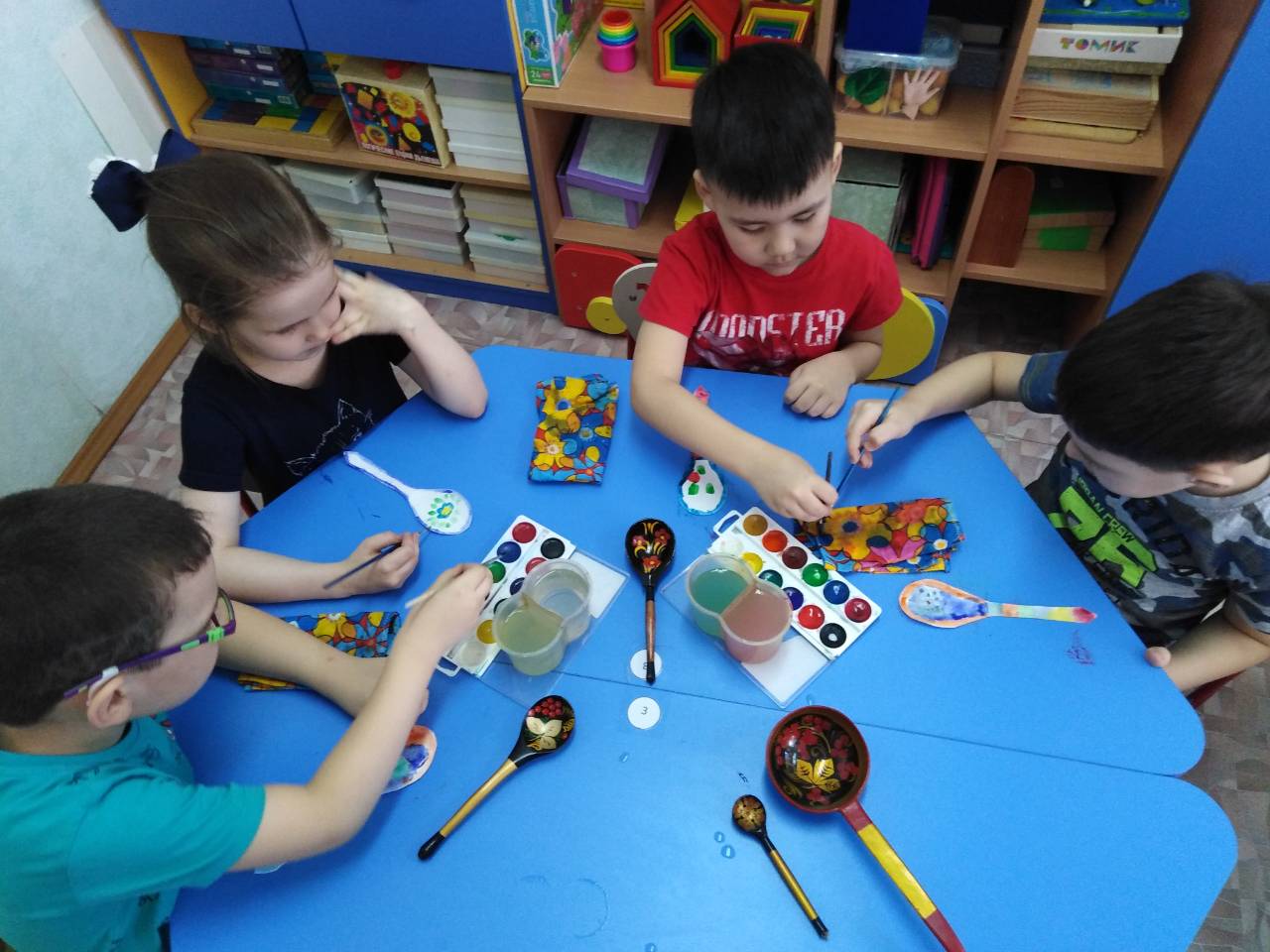 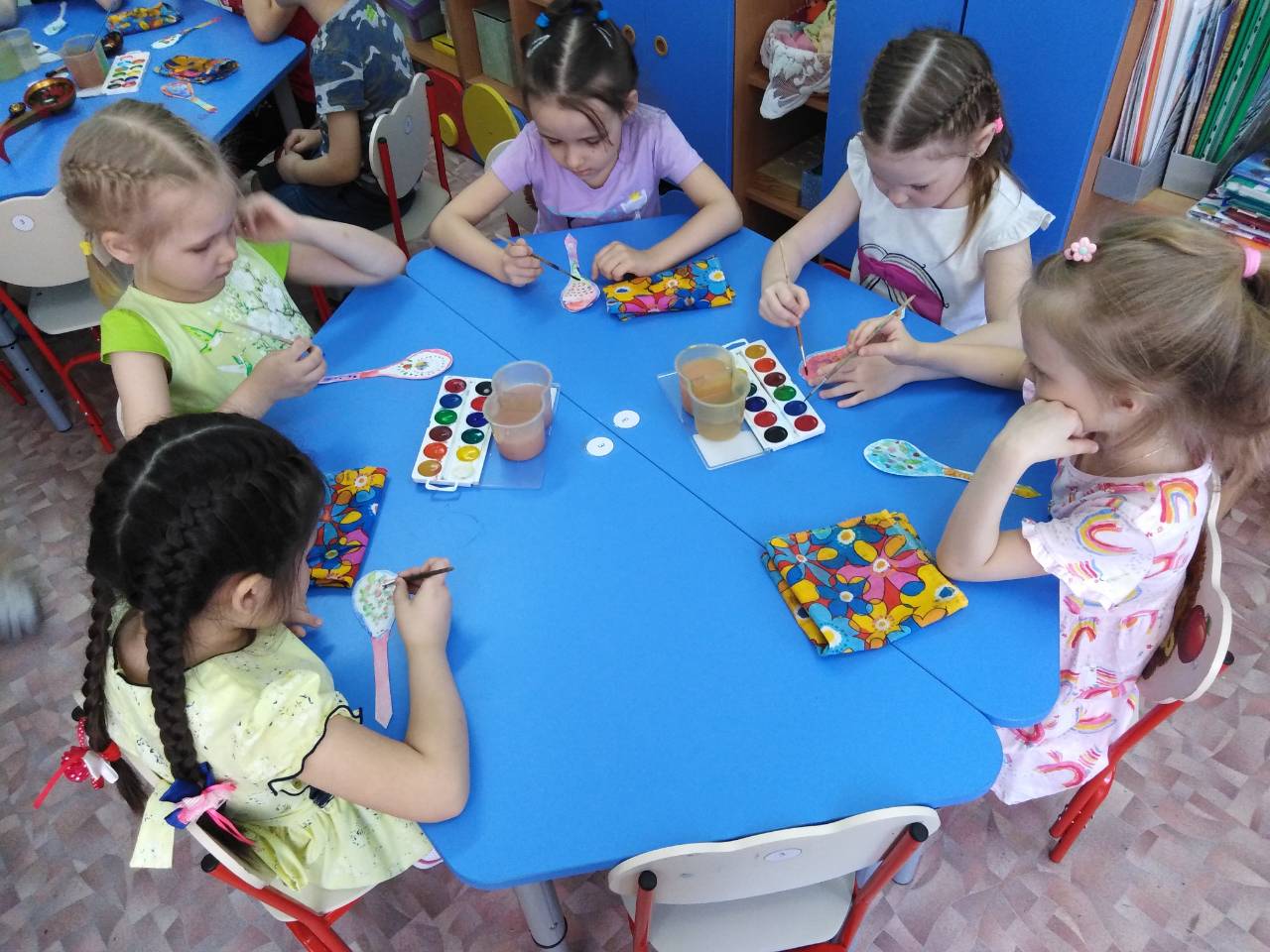 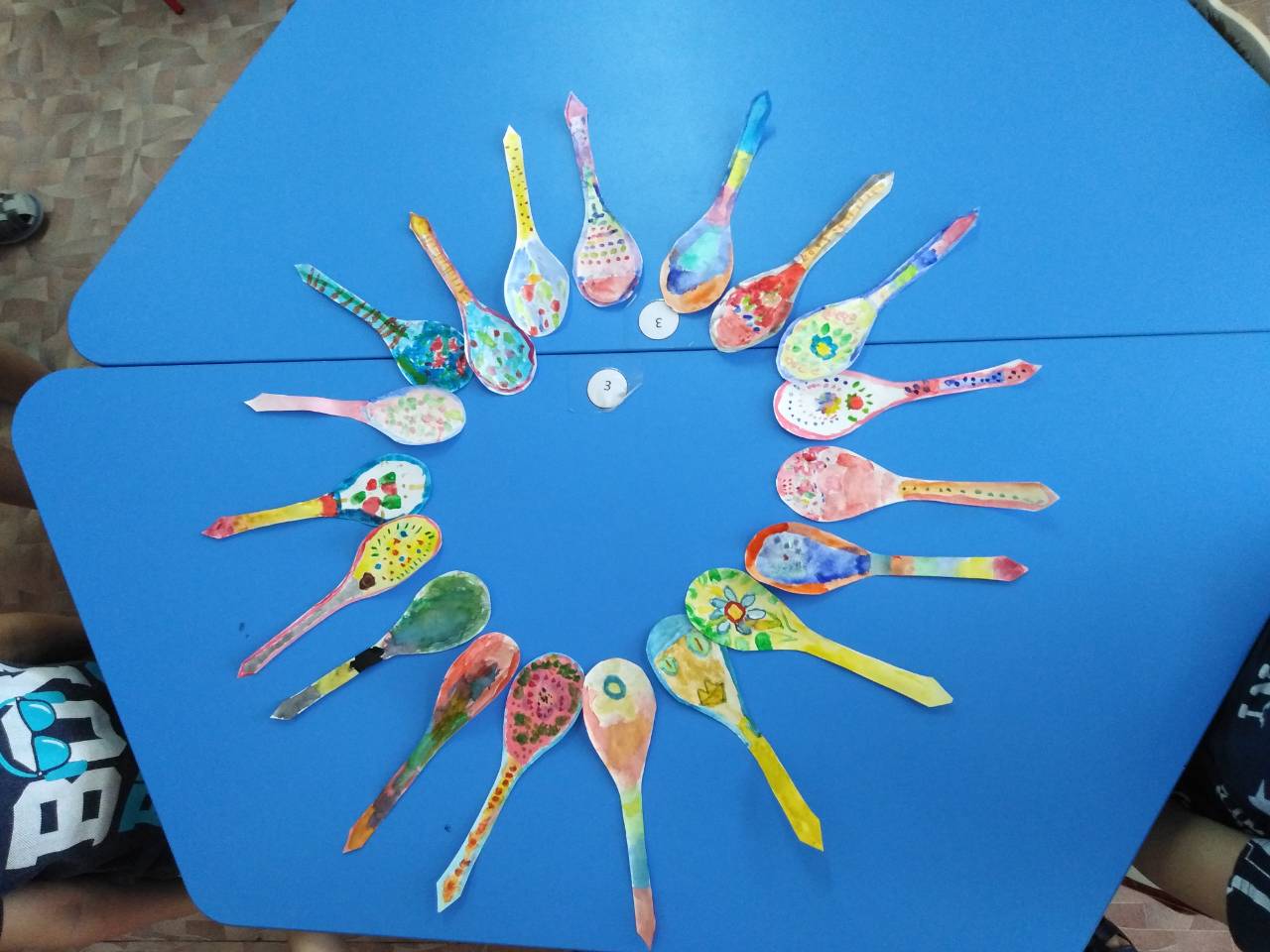 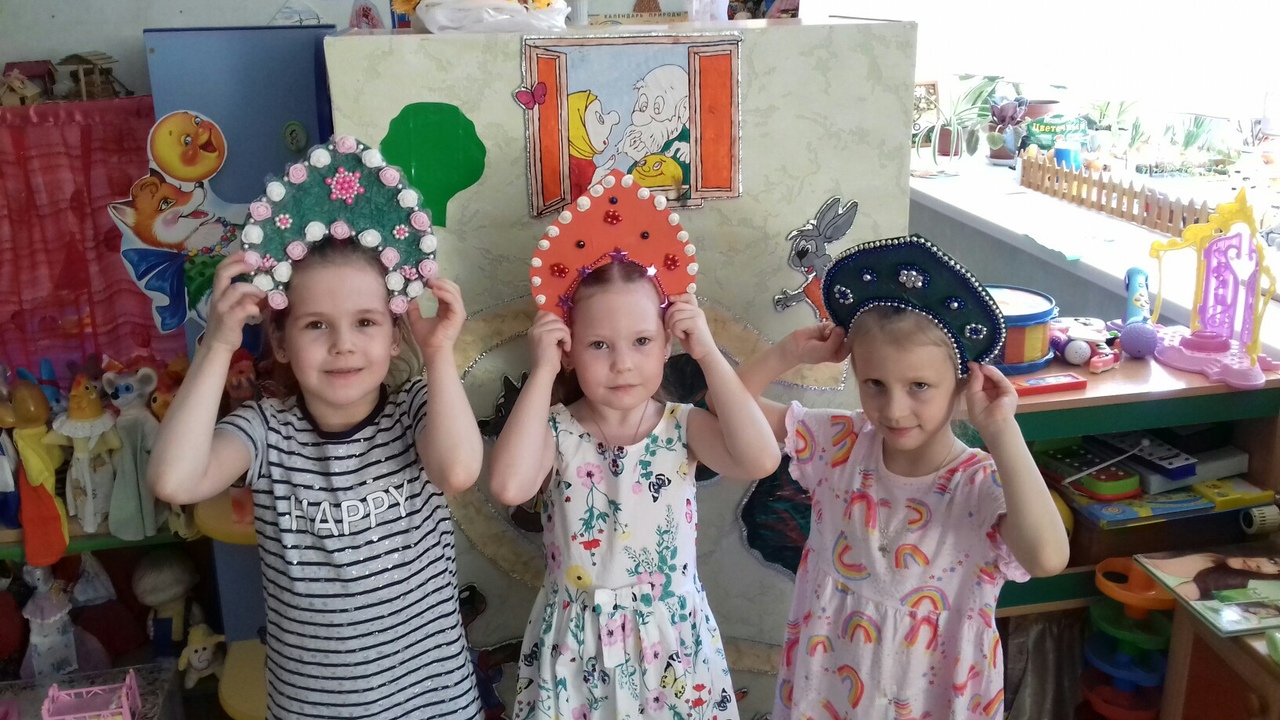 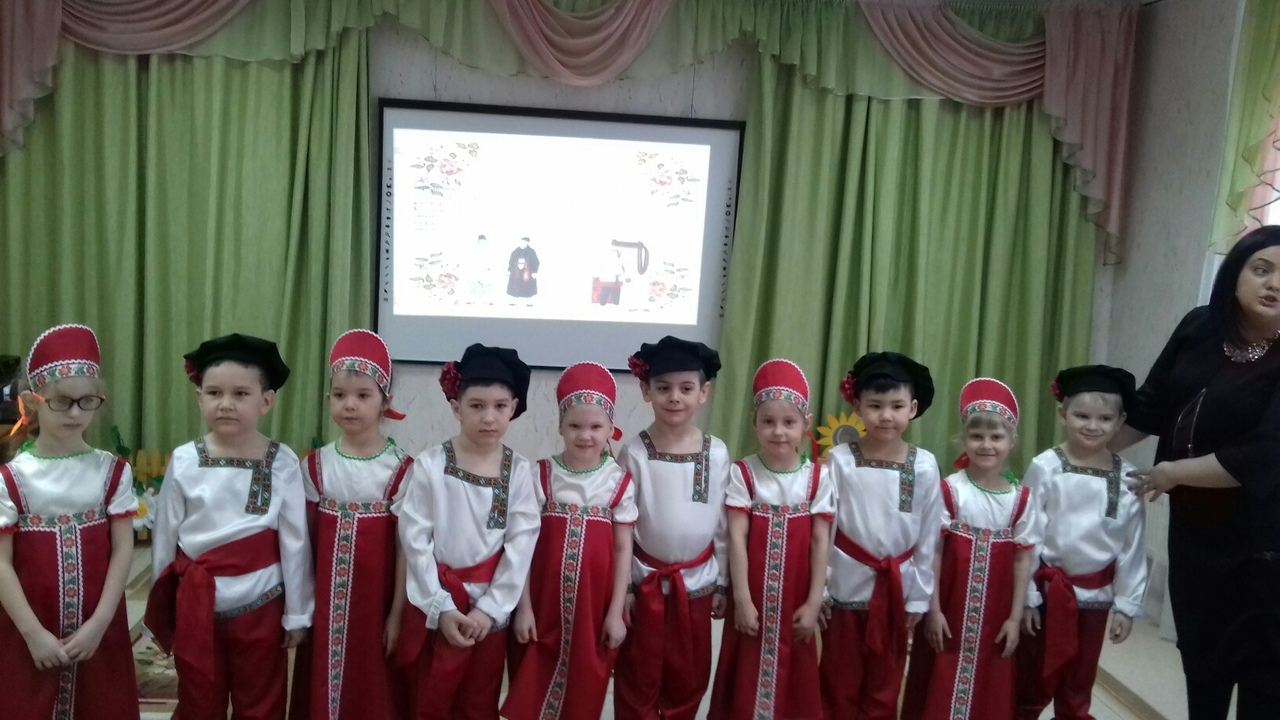 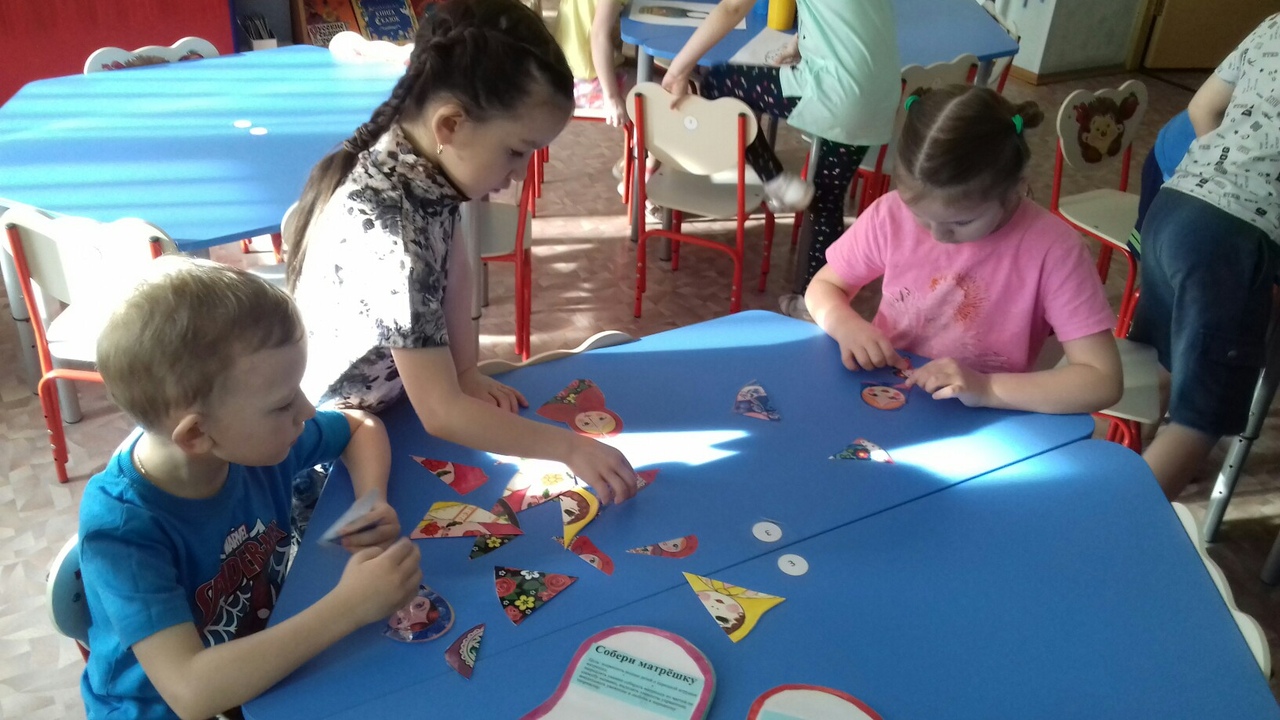 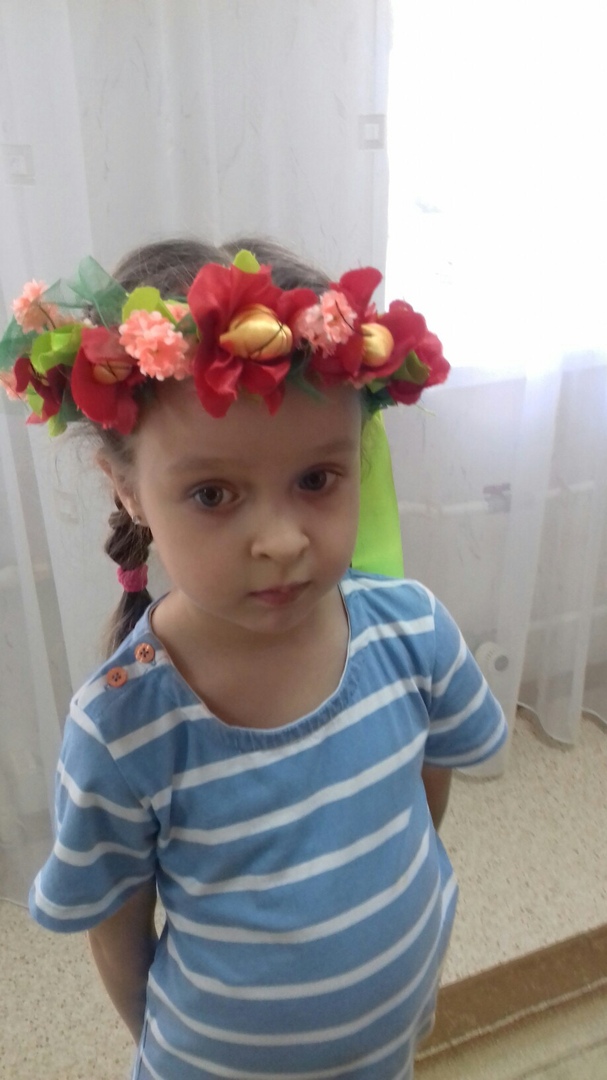 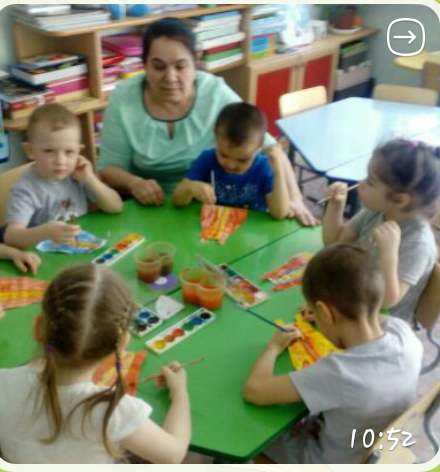 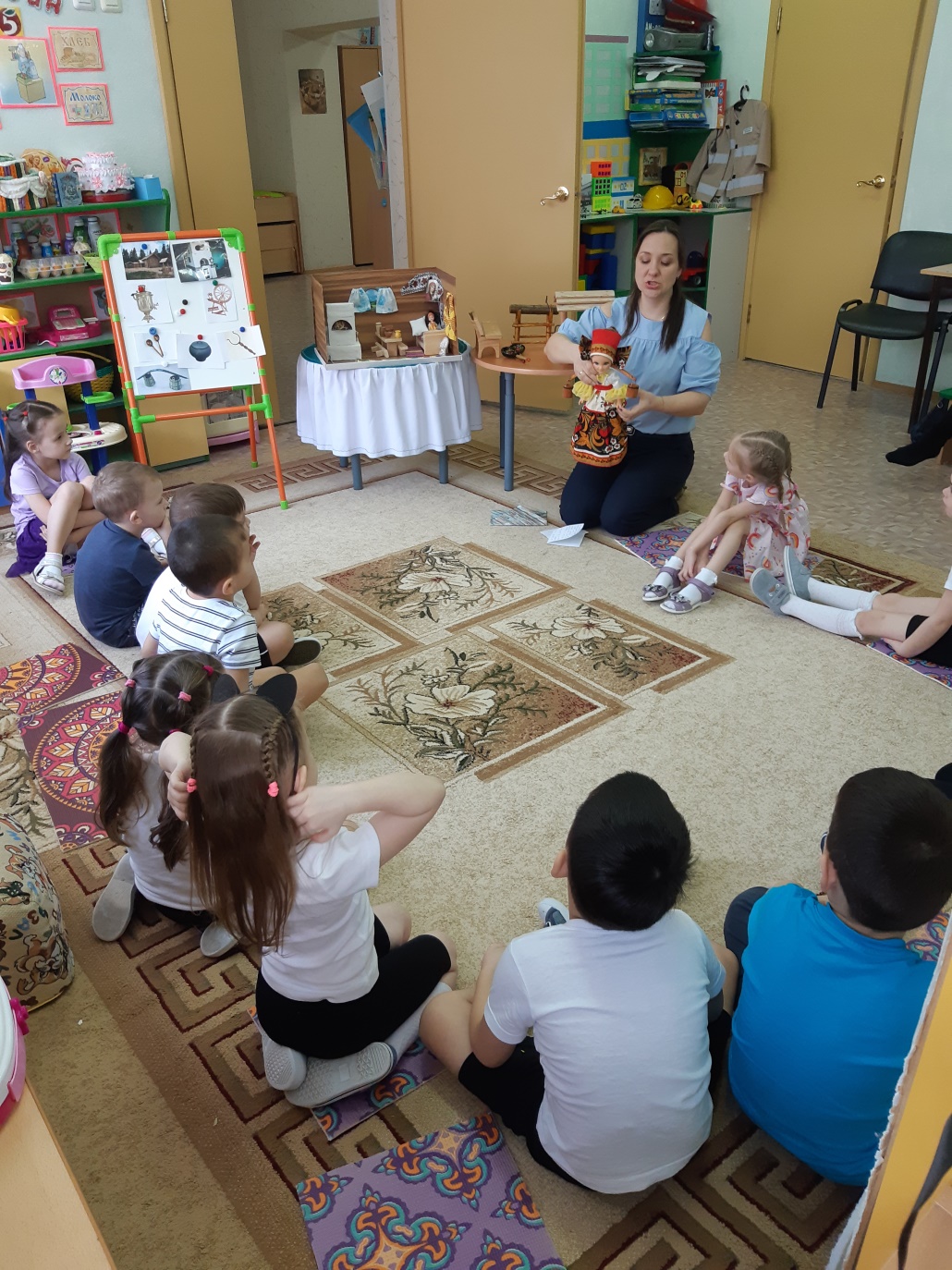 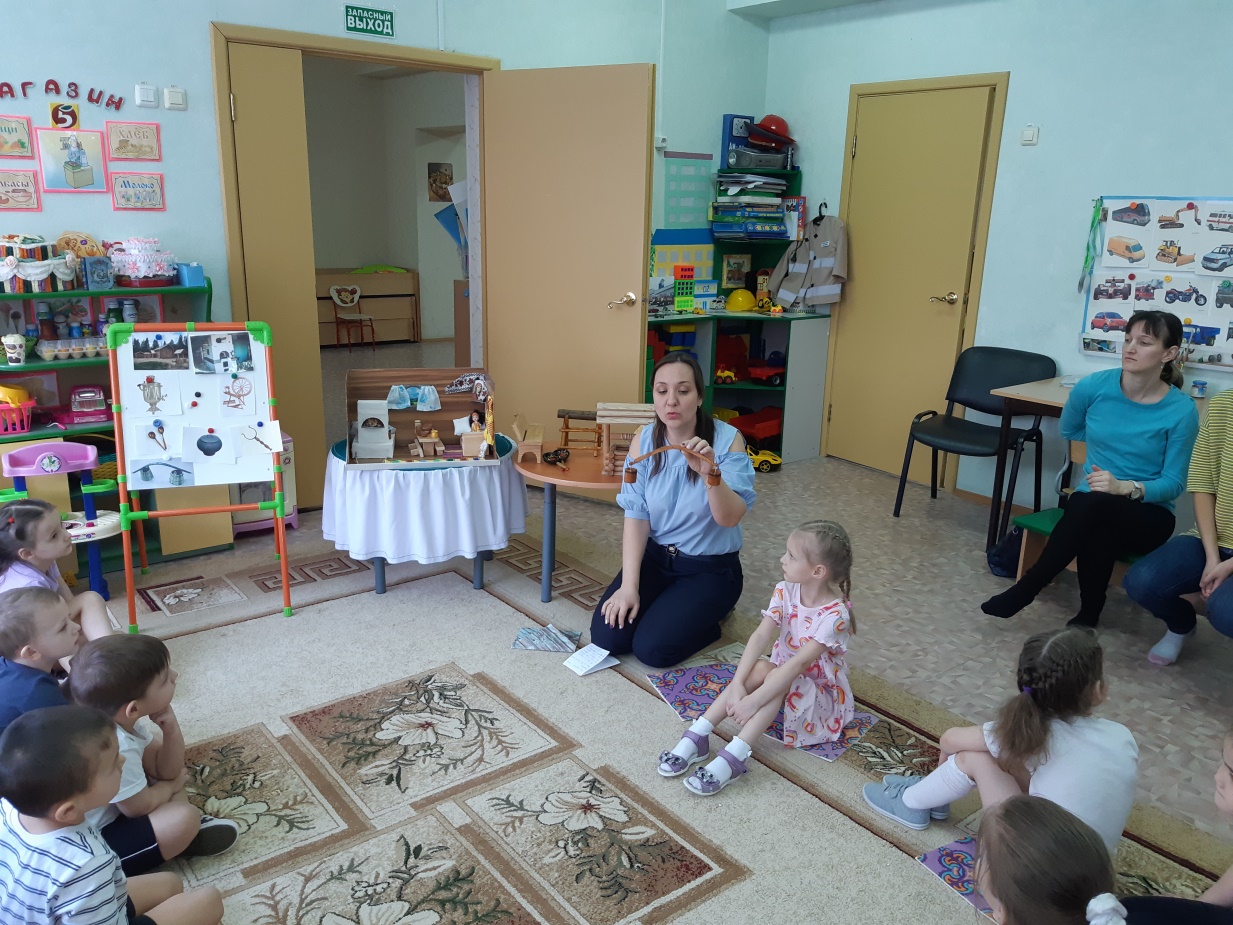 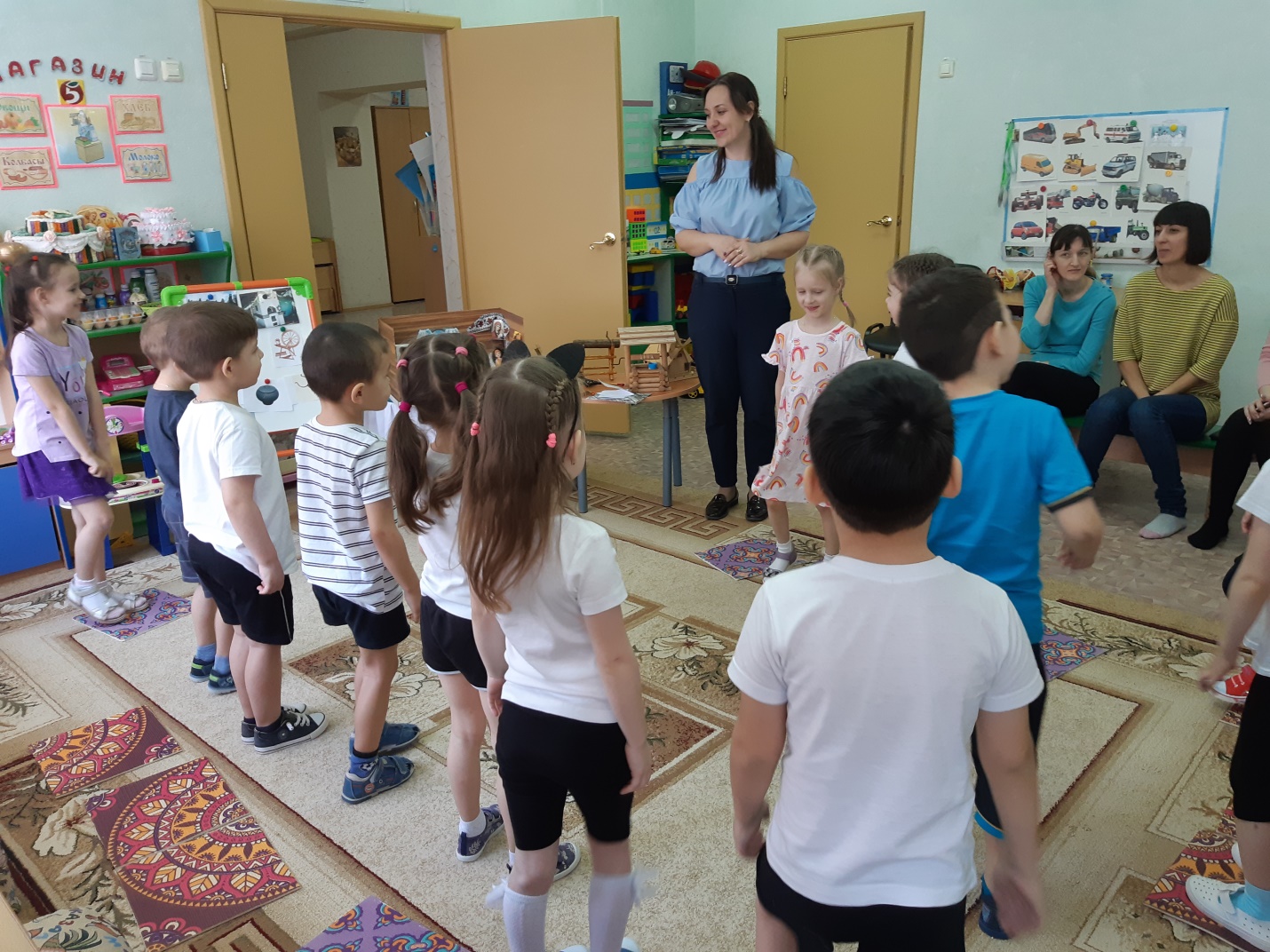 БлокиМесяцСодержание работы в ДОУ с детьмиСодержание работы в ДОУС родителямиОзнакомительныйянварьПроведение мониторинга по тематике.Создание проблемной ситуации для детей  и родителей (проведение собрания с родителями)Собрание «Формирование интереса и положительного отношения к окружающим людям».ОзнакомительныйянварьБеседа с детьми«Знакомство с жизнью и бытом русского народа» Консультация: «Приобщение к русской национальной культуре череззнакомство с русским народным бытом»ОзнакомительныйянварьИзготовление альбома « Русская изба»Привлечение родителей совместно с детьми к сбору материала  о русской избе.ОзнакомительныйфевральБеседа «Живая душа русского чаепития»,  Изготовление экспонатов в мини-музей  -  сундук, посуда, печка, ухватОзнакомительныйфевральБеседа «Печь – сердце русской избы», «Гостеприимство», «Что такое коромысло», Подбор литературы для детей и родителей по ознакомлению с народным фольклором и историей традиций и быта русского народаОзнакомительныйфевральБеседа «Сундук – хранилище истории»Иллюстрирование сказокОзнакомительныйфевральБеседа «Убранство и декор русской избы»ИгровойфевральДид. игра «Собери матрешку»Сбор информации для альбома «Куклы-обереги» февральДид. игра «Кому что принадлежит»февральЛото «Художественные промыслы»спортивно - познавательный конкурс «Русская изба: мудрость наших предков».мартДид. игра «Продолжи узор»мартХороводная игра «Золотые ворота»мартХороводная игра «Заря-заряница»изготовление кукол обереговТворческиймартАппликация «Украсим платок для куклы»мартРисование  «Матрешка»  мартРисование «Расписная ложка»конкурс по изготовлению кокошника «Тайна русской красоты»мартРисование «Расписная тарелка»мартЛепка посуды